											 проект		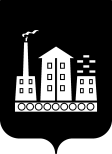 АДМИНИСТРАЦИЯГОРОДСКОГО ОКРУГА СПАССК-ДАЛЬНИЙ ПОСТАНОВЛЕНИЕ______________             г. Спасск-Дальний, Приморского края                № _______О выявлении правообладателя ранее учтенного объекта недвижимости по ул.Коммунаров, д.35, кв.12  В рамках реализации Федерального закона от 30 декабря 2020  № 518-ФЗ «О внесении изменений в отдельные законодательные акты Российской Федерации», в соответствии с Федеральным законом от 06 октября 2003 года № 131-ФЗ «Об общих принципах организации местного самоуправления в Российской Федерации», статьей 69.1 Федерального закона от 13 июля 2015 года № 218-ФЗ «О государственной регистрации недвижимости», Положением о порядке управления и распоряжения имуществом, находящимся в муниципальной собственности городского округа Спасск-Дальний, утвержденным решением Думы городского округа Спасск-Дальний от 31 июля 2012 года № 67, Положением об управлении земельных и имущественных отношений Администрации городского округа Спасск-Дальний, утвержденным постановлением Администрации городского округа Спасск-Дальний от 30 декабря 2013 года № 934-па, Уставом городского округа Спасск-Дальний, Администрация городского округа Спасск-Дальний ПОСТАНОВЛЯЕТ:1. В отношении жилого помещения с кадастровым номером 25:32:010801:1516,  расположенного по адресу: Приморский край,  г.Спасск-Дальний, ул.Коммунаров, д.35, кв.12  в качестве  правообладателей, владеющих  данным объектом недвижимости на праве собственности, установить:Сомов Александр Викторович  --- года рождения, место рождения ---, паспорт гражданина Российской Федерации серия ---, выдан ---, дата выдачи ---, код подразделения ---, СНИЛС ---, проживающий (зарегистрирован по месту жительства) по адресу: ---Сомова Любовь Андреевна --- года рождения, место рождения ---, паспорт гражданина Российской Федерации серия ---, выдан ---, дата выдачи ---, код подразделения ---, СНИЛС ---, проживающая (зарегистрирована по месту жительства) по адресу: ---.Сомов Илья Александрович --- года рождения, место рождения: ---, паспорт гражданина Российской Федерации серия ---, выдан ---, дата выдачи ---, код подразделения ---, СНИЛС ---, проживающий (зарегистрирован по месту жительства) по адресу: ---. Сомов Алексей Александрович  --- года рождения, место рождения: ---, паспорт гражданина Российской Федерации серия --- выдан Спасским ---, дата выдачи ---, код подразделения ---, СНИЛС ---, проживающий (зарегистрирован по месту жительства) по адресу: ---          2. Право собственности  Сомова Александра Викторовича, Сомовой Любови Андреевны, Сомова Ильи Александровича, Сомова Алексея Александровича  на указанный в пункте 1 настоящего постановления объект недвижимости подтверждается ---.3. Управлению земельных и имущественных отношений Администрации городского округа Спасск-Дальний:3.1  разместить проект  постановления на официальном сайте  городского округа Спасск-Дальний;3.2  осуществить действия по внесению необходимых изменений в сведения Единого государственного реестра недвижимости. 4.  Контроль за исполнением настоящего постановления возложить на заместителя главы Администрации городского округа Спасск-Дальний Врадий Л.В.И.о. главы городского округаСпасск-Дальний								О.А. Митрофанов_______________________________________________________________________В соответствии с пунктом 11 статьи 69.1 Федерального закона
№ 218-ФЗ любое заинтересованное лицо вправе предоставить в письменной форме или в форме электронного документа (электронного образа документа) возражения относительно сведений о правообладателе ранее учтенного объекта недвижимости, с приложением обосновывающих такие возражения документов (электронных образов таких документов) (при их наличии), свидетельствующих о том, что такое лицо не является правообладателем указанного объекта недвижимости в течение 30 дней с даты публикации данного уведомления.Возражения могут быть представлены любым из следующих способов: - почтой по адресу: 692245, Приморский край, город Спасск-Дальний, ул.Борисова ,   д.22;-  на электронную почту УЗИО АГО Спасск-Дальний : spkumi@mail.ru- при личном посещении Управления земельных и имущественных отношений  АГО Спасск-Дальний по адресу: г.Спасск-Дальний, ул.Борисова, д.22 каб.№7 (тел.:2-48-12)  (пн-пт: с 10.00 до 17.00; обед с 13.00 до 14.00).